					projektas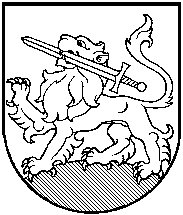 RIETAVO SAVIVALDYBĖS TARYBASPRENDIMASDĖL GIRĖNŲ VANDENS TELKINIO 2015 m. spalio 22 d.  Nr. T1-     Rietavas	Vadovaudamasi Lietuvos Respublikos vietos savivaldos įstatymo 31 skirsniu, 16 straipsniu, atsižvelgdama į Rietavo savivaldybės administracijos Rietavo seniūnijos 2015 m. spalio 6 d. raštą Nr. S-98, Rietavo savivaldybės taryba n u s p r e n d ž i a:  Prašyti Nacionalinės žemės tarnybos prie Žemės  ūkio ministerijos Plungės ir Rietavo žemėtvarkos skyrių Girėnų vandens telkinį su prieigomis įtraukti į valstybės išperkamų ir neprivatizuojamų objektų sąrašą, kaip reikalingą visuomenės poreikiams, rekreacijai.         Sprendimas gali būti skundžiamas Lietuvos Respublikos administracinių bylų teisenos įstatymo nustatyta tvarka.Savivaldybės meras							RIETAVO SAVIVALDYBĖS ADMINISTRACIJOSARCHITEKTŪROS SKYRIUSAIŠKINAMASIS RAŠTAS PRIE SPRENDIMO ,,DĖL GIRĖNŲ VANDENS TELKINIO“ PROJEKTO2015-10-06 Nr.RietavasSprendimo projekto esmė.           Girėnų tvenkinio dokumentacijos sutvarkymas visuomenės poreikiams, rekreacijai.            2. Kuo vadovaujantis parengtas sprendimo projektas.                         Sprendimo projektas parengtas vadovaujantis Lietuvos Respublikos vietos savivaldos įstatymo 14 straipsnio 31 skirsniu, 16 straipsniu, Rietavo seniūnijos 2015 m. spalio 6 d. raštu Nr. S-98.   Tikslai ir uždaviniai.           Girėnų kaimo bendruomenė turės vandens telkinį su prieigomis visuomenės poreikiams ir rekreacijai..Laukiami rezultatai.            Tvenkinys ir jo prieigos bus sutvarkyti naudotis visuomenei.Kas inicijavo sprendimo  projekto rengimą.Architektūros skyrius.Sprendimo projekto rengimo metu gauti specialistų vertinimai.Neigiamų specialistų vertinimų negauta.Galimos teigiamos ar neigiamos sprendimo priėmimo pasekmės.Neigiamų pasekmių nenumatyta.Lėšų poreikis sprendimo įgyvendinimui.  Nereikia.  9. Antikorupcinis vertinimas. 		Šis sprendimas antikorupciniu požiūriu nevertinamas.Skyriaus vyr. specialistė                                                Janina Virkšienė